SOP KETERANGAN IZIN PENELITIAN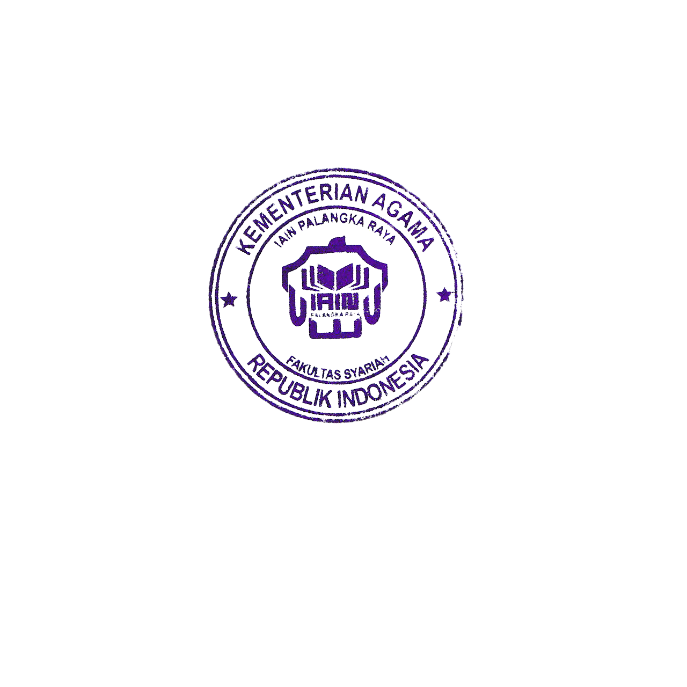 Dekan,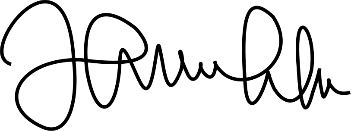 								Dr.H.Abdul Helim,M.Ag								197704132003121003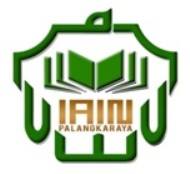 FAKULTAS SYARIAH IAIN PALANGKA RAYANomor SOP609 tahun 2019FAKULTAS SYARIAH IAIN PALANGKA RAYATanggal Pembuatan3 oktober  2019FAKULTAS SYARIAH IAIN PALANGKA RAYATanggal RevisiFAKULTAS SYARIAH IAIN PALANGKA RAYATanggal Efektif FAKULTAS SYARIAH IAIN PALANGKA RAYADisahkan olehDekan Fakultas SyariahDasar Hukum: Kualifikasi Pelaksanaan:1.	Undang-Undang Nomor 20 Tahun 2003 tentang  Sistem Pendidikan Nasional;2.	Undang-Undang    Nomor   12 Tahun  2012 tentang Pendidikan Tinggi;3.	Peraturan  Pemerintah Republik Indonesia nomor 19 tahun 2005   tentang standar Pendidikan Tinggi;4. Peraturan  Pemerintah Nomor 4 Tahun 2014 tentang Penyelenggaraan Pendidikan dan pengelolaan Perguruan Tinggi ;5. 	Peraturan Presiden Nomor 144 Tahun 2014 tentang Alih Status STAIN Palangka Raya Menjadi IAIN Palangka Raya;6. 	Peraturan Menteri    Agama RI Nomor    8 Tahun 2015 tentang  Organisasi  dan  Tata Kerja Institut Agama Islam Negeri Palangka Raya.7. 	KMA RI Nomor B.II/3/16684 penetapan Rektor IAIN Palangka Raya periode 2019-20238.	KMA nomor 168 tahun 2010 tentang pedoman penyusunan SOP dilingkungan Kemenag 9.	Keputusan Rektor IAIN nomor 213 tahun 2019, tentang pengangkatan Dekan Fakultas Syariah IAIN Palangka Raya periode 2019-202310.	Keputusan Rektor IAIN Palangka Raya nomor 609 , tentang pengangkatan Tim Penyusunan Standar Operasional Prosedur (SOP) Fakultas Syariah IAIN Palangka Raya tanggal 3 Oktober 2019Staf Subbag Akademik kemahasiswaan dan alumni Fakultas Syariah Memiliki keahlian dalam bidang ITKeterkaitan:Peralatan/Perlengkapan:Wakil Dekan Bidang Akademik Kepala Bagian Tata Usaha Fakultas SyariahKasubbag Akademik, kemahasiswaan, dan Alumni Fakultas Syariah Staf subbag Akademik, kemahasiswaan, dan Alumni Fakultas Syariah Mahasiswa Keterkaitan dengan SOP lainnyaSeperangkat Komputer ATK Peringatan:Pencatatan dan Pendataan:Untuk menjamin pelayanan yang cepat, mahasiswa harus melengkapi dokumen yang di butuhkan No.AktivitasPelaksanaPelaksanaPelaksanaPelaksanaPelaksanaPelaksanaMutu BakuMutu BakuMutu BakuKetNo.AktivitasMahasiswaStaf /Kasubbag Akademik FakultasKepala Bagian Tata UsahaKetua Jurusan/ Sekertaris ProdiWakil Dekan Bidang AkademikDekanKelengkapanWaktuOutputKet1Mahasiswa mengisi form permohonan surat ijin penelitian yang sudah disediakanBuku regristrasi5 menitPermohonan masuk buku regristrasi2Bagian Staf Akademik fakultas memverifikasi permohonan surat. Jika sudah benar mencetak surat ijin penelitian kemudian menyerahkan ke Kasubbag Akademik Fakultas, jika belum benar meminta mahasiswa untuk memperbaiki surat ijin penelitianBuku regristrasi10 menitStatus Mahasiswa terverifikasi3Kasubbag Akademik dan Kepala Bagian  Tata Usaha Fakultas memparaf surat keterangan ijin penelitian kemudian menyerahkan kepada Dekan Fakultas SyariahBuku regristrasi10 menitDraft surat keterangan terdaftar matakuliah selesai4Dekan Fakultas Syariah menanda tangani surat keterangan ijin penelitian.Draft Surat Keterangan  izin penelitian15 menitDraft Surat keterangan terdaftar mata kuliah sampai meja Kasubbag Akademik5Bagian Staf Akademik fakultas memberi nomer surat, stempel, amplop dan mengarsip salinan surat keterangan ijin penelitian kemudian menyerahkan surat asli keterangan ijin penelitian kepada mahasiswa untuk diserahkan ke tempat penelitian dan mengarsipkannyaSurat Keterangan Penelitian Mahasiswa Aktif yang telah ditandatangani5 menitSurat Keterangan diterima mahasiswa6mahasiswa menerima surat keterangan ijin penelitian yang telah diberi nomer dan stempel beserta amplop.